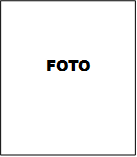 MAXMUSTERMANNAngestrebte PositionSoftware-ArchitektPERSÖNLICHE DATEN                Geboren: 11.11.1976 /                                  MusterstadtFamilienstand: ledigMusterstraße 760000 Musterstadt0123 / 4567890177 / 123456789max.mustermann@email.de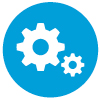 BERUFLICHER WERDEGANGBERUFLICHER WERDEGANGMAXMUSTERMANNAngestrebte PositionSoftware-ArchitektPERSÖNLICHE DATEN                Geboren: 11.11.1976 /                                  MusterstadtFamilienstand: ledigMusterstraße 760000 Musterstadt0123 / 4567890177 / 123456789max.mustermann@email.de06/2006 – heuteMustermann AGSenior Software Engineer JavaKoordination von technischen
TeilprojektenSteuerung externer ProviderErarbeitung von QS-MaßnahmenEntwicklung von Unit-TestsEinbindung neuer Technologien in  bestehende SystemeMAXMUSTERMANNAngestrebte PositionSoftware-ArchitektPERSÖNLICHE DATEN                Geboren: 11.11.1976 /                                  MusterstadtFamilienstand: ledigMusterstraße 760000 Musterstadt0123 / 4567890177 / 123456789max.mustermann@email.de01/2001 – 05/2006Mustermann Ltd. Software Engineer JavaProgrammierung von Anbindungen an DatenbankenErstellung von SoftwaremodulenDokumentation erstellter SoftwareErstellung von Causal Analysis Reports Unternehmenssprache: EnglischMAXMUSTERMANNAngestrebte PositionSoftware-ArchitektPERSÖNLICHE DATEN                Geboren: 11.11.1976 /                                  MusterstadtFamilienstand: ledigMusterstraße 760000 Musterstadt0123 / 4567890177 / 123456789max.mustermann@email.de11/1999 – 04/2001Mustermann GmbH TraineeprogrammViermonatige Intensivschulung J2EEViermonatige Intensivschulung SAPMAXMUSTERMANNAngestrebte PositionSoftware-ArchitektPERSÖNLICHE DATEN                Geboren: 11.11.1976 /                                  MusterstadtFamilienstand: ledigMusterstraße 760000 Musterstadt0123 / 4567890177 / 123456789max.mustermann@email.de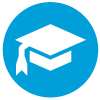 AUSBILDUNG/STUDIUMAUSBILDUNG/STUDIUMMAXMUSTERMANNAngestrebte PositionSoftware-ArchitektPERSÖNLICHE DATEN                Geboren: 11.11.1976 /                                  MusterstadtFamilienstand: ledigMusterstraße 760000 Musterstadt0123 / 4567890177 / 123456789max.mustermann@email.de03/1994 – 10/1999Universität MusterstadtStudiengang Informatik Abschluss: Diplom-Informatiker (2.2)Schwerpunkt: Softwaretechnik und Systemprogrammierung Datenorganisation und Datenbanken Diplomarbeit: Integration einer bestehenden Musterinfrastruktur in eine Java Application Server-Architektur – ein praktisches Beispiel der Mustermann GmbH SPRACHENEnglisch:	Spanisch:	Französisch:	Ort, DatumMax Mustermann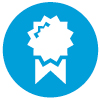 BESONDERE KENNTNISSEBESONDERE KENNTNISSESPRACHENEnglisch:	Spanisch:	Französisch:	Ort, DatumMax MustermannProgrammiersprachen Java (J2EE, JEE, J2SE), C#, C++   Professionelle Kenntnisse / tägliche Anwendung SPRACHENEnglisch:	Spanisch:	Französisch:	Ort, DatumMax MustermannEntwicklungsumgebungen Eclipse, JDeveloperSehr gute Kenntnisse SPRACHENEnglisch:	Spanisch:	Französisch:	Ort, DatumMax MustermannBetriebssystemeMS Windows (7, 8, 10, Server 2016), Linux (Suse)Professionelle Kenntnisse Anwendungssoftware SAP-HR, Lexware, MS-OfficeGute Kenntnisse SPRACHENEnglisch:	Spanisch:	Französisch:	Ort, DatumMax Mustermann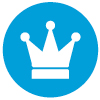 INTERESSEN & HOBBYSINTERESSEN & HOBBYSSPRACHENEnglisch:	Spanisch:	Französisch:	Ort, DatumMax MustermannWandernMitglied Verein Wanderwege SchweizSPRACHENEnglisch:	Spanisch:	Französisch:	Ort, DatumMax MustermannKochen Mediterrane & Asiatische Küche